Understanding the concept of multiplication:Repeated additionCan be represented as an arrayIt is the inverse of divisionIt is commutativeIt is associativeUnderstanding the concept of multiplication:Repeated additionCan be represented as an arrayIt is the inverse of divisionIt is commutativeIt is associativeUnderstanding the concept of multiplication:Repeated additionCan be represented as an arrayIt is the inverse of divisionIt is commutativeIt is associativeUnderstanding the concept of multiplication:Repeated additionCan be represented as an arrayIt is the inverse of divisionIt is commutativeIt is associativeUnderstanding the concept of multiplication:Repeated additionCan be represented as an arrayIt is the inverse of divisionIt is commutativeIt is associativeUnderstanding the concept of multiplication:Repeated additionCan be represented as an arrayIt is the inverse of divisionIt is commutativeIt is associativeDoublingRepeated AdditionArraysArrays using known factsGrid MethodSkill – Practical/Fluencye.g. 3 + 3 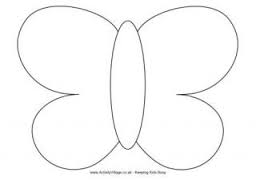 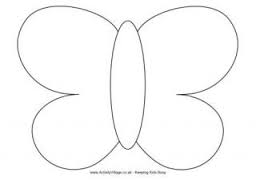 3 + 3 = 6 or Double 3 is 6e.g. 2 + 2 + 2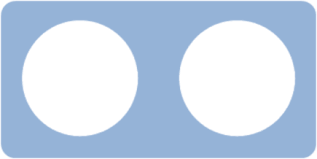 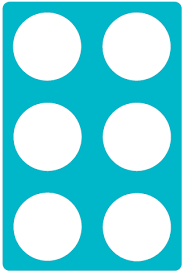 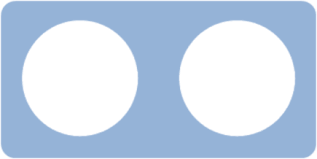 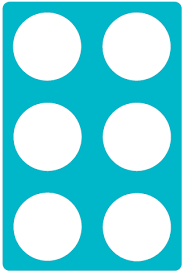 Children should then be encouraged to use the language of multiplication to enable them to correctly write multiplication number sentencese.g. 3 lots of 2 = 6 This can be modelled as equal jumps on a number line tooe.g. 3 x 43 + 3 + 3 + 3 =3 x 4 = 12This array would be 3 x 4 not 4 x 33 x 4 should be spoken as 3, 4 times not 3 lots of 4 as that would be wrote    4 + 4 + 4.e.g. 5 x 13Use known facts             (5 x 10) = 50(5 x 3) = 15e.g. 24 x 5Then add up 100 and 20 to find the totale.g. 24 x 5 = 120VocabularyDoubleSameEqualDoubleSameEqualRepeatLots ofArrayTimesLots ofGroups ofRowColumnRepeatRepresentationMultiplyArrayTimesLots of Groups ofMultiplyRowColumnFactsRepeatProductMultipleFactorGridMultiplyProductMultipleFactorColumn RowPartition Skill – Knowledge(Address this knowledge through taught input and diagnostic questioning)Understanding the meaning of the language ‘same’Understanding basic equivalenceUnderstanding of counting in 2’s, 5’s and 10’sUnderstanding equal groups of 2, 5 and 10Understanding the difference between a row and a columnUnderstanding of the x symbolDouble any multiple of 10 up to 100Understanding that doubling is adding any number to itselfUnderstanding that doubling is multiplying by 2Recall multiplication tablesUnderstanding of partitioning a 2 digit number into tens and onesUnderstanding the language of multiplicationSkill - EvaluationEvaluate learning through REACH questioning and evidence of mathematical vocabulary in pupil voice and responsesEvaluate learning through REACH questioning and evidence of mathematical vocabulary in pupil voice and responsesEvaluate learning through REACH questioning and evidence of mathematical vocabulary in pupil voice and responsesEvaluate learning through REACH questioning and evidence of mathematical vocabulary in pupil voice and responsesEvaluate learning through REACH questioning and evidence of mathematical vocabulary in pupil voice and responses